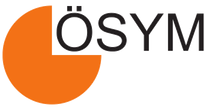 "LİSTE TESLİM ET" İŞLEMİNDEN SONRA "EKRAN GÖRÜNTÜSÜ AL" BUTONUNA TIKLAYARAK TESLİM EDİLEN BİLGİLERİNİZİN EKRAN GÖRÜNTÜSÜNÜ EDİNEBİLİRSİNİZ."LİSTE TESLİM ET" İŞLEMİNDEN SONRA "EKRAN GÖRÜNTÜSÜ AL" BUTONUNA TIKLAYARAK TESLİM EDİLEN BİLGİLERİNİZİN EKRAN GÖRÜNTÜSÜNÜ EDİNEBİLİRSİNİZ."LİSTE TESLİM ET" İŞLEMİNDEN SONRA "EKRAN GÖRÜNTÜSÜ AL" BUTONUNA TIKLAYARAK TESLİM EDİLEN BİLGİLERİNİZİN EKRAN GÖRÜNTÜSÜNÜ EDİNEBİLİRSİNİZ."LİSTE TESLİM ET" İŞLEMİNDEN SONRA "EKRAN GÖRÜNTÜSÜ AL" BUTONUNA TIKLAYARAK TESLİM EDİLEN BİLGİLERİNİZİN EKRAN GÖRÜNTÜSÜNÜ EDİNEBİLİRSİNİZ.SıraKodFakülte YüksekokulProgram AdıProgram TürüProgram SüresiPuan TürüGenel KontenjanOB KontenjanıMEB BursSGYDEPREMZEDE34Y ÜSTÜ KADIN2022 Başarı Sırası2022 En Düşük PuanBakınızlarProf. SayısıDoç. SayısıDr. Öğr. SayısıAkredite1110910238Asbü-Kuzey Kıbrıs Yerleşkesi (Kktc-Lefkoşa)Hukuk (Ücretli)LİS4EA5--------------4, 18, 19, 20, 64, 16220102110910245Asbü-Kuzey Kıbrıs Yerleşkesi (Kktc-Lefkoşa)Hukuk (Burslu)LİS4EA10----------72321392.036804, 18, 19, 20, 21, 64,16220103110910252Asbü-Kuzey Kıbrıs Yerleşkesi (Kktc-Lefkoşa)Hukuk (%50 İndirimli)LİS4EA25--------------4, 18, 19, 20, 21, 64,162201041109Asbü-Kuzey Kıbrıs Yerleşkesi (Kktc-Lefkoşa)İktisat (İngilizce) (Ücretli)LİS4EA10--------------4, 18, 19, 20, 22, 23,24, 6451109Asbü-Kuzey Kıbrıs Yerleşkesi (Kktc-Lefkoşa)İktisat (İngilizce) (Burslu)LİS4EA10--------------4, 18, 19, 20, 21, 22,23, 24, 6461109Asbü-Kuzey Kıbrıs Yerleşkesi (Kktc-Lefkoşa)İktisat (İngilizce) (%50 İndirimli)LİS4EA20--------------4, 18, 19, 20, 21, 22,23, 24, 647110910259Asbü-Kuzey Kıbrıs Yerleşkesi (Kktc-Lefkoşa)İlahiyat (Burslu)LİS4SÖZ30--------------1, 4, 18, 19, 20, 21,22, 24, 64, 15220108110910154Asbü-Kuzey Kıbrıs Yerleşkesi (Kktc-Lefkoşa)İngilizce Öğretmenliği (Ücretli)LİS4DİL10----------100935219.827161, 4, 18, 19, 20, 22,24, 34, 64, 1502010SıraKodFakülte YüksekokulProgram AdıProgram TürüProgram SüresiPuan TürüGenel KontenjanOB KontenjanıMEB BursSGYDEPREMZEDE34Y ÜSTÜ KADIN2022 Başarı Sırası2022 En Düşük PuanBakınızlarProf. SayısıDoç. SayısıDr. Öğr. SayısıAkredite9110910168Asbü-Kuzey Kıbrıs Yerleşkesi (Kktc-Lefkoşa)İngilizce Öğretmenliği (Burslu)LİS4DİL10----------36828364.220171, 4, 18, 19, 20, 21,22, 24, 34, 64, 150201010110910161Asbü-Kuzey Kıbrıs Yerleşkesi (Kktc-Lefkoşa)İngilizce Öğretmenliği (%50 İndirimli)LİS4DİL35----------91044238.746641, 4, 18, 19, 20, 21,22, 24, 34, 64, 150201011110910175Asbü-Kuzey Kıbrıs Yerleşkesi (Kktc-Lefkoşa)Özel Eğitim Öğretmenliği (Ücretli)LİS4SÖZ15----------121417346.520501, 4, 18, 19, 20, 64,150201012110910182Asbü-Kuzey Kıbrıs Yerleşkesi (Kktc-Lefkoşa)Özel Eğitim Öğretmenliği (Burslu)LİS4SÖZ10----------27712394.698451, 4, 18, 19, 20, 21,64, 150201013110910189Asbü-Kuzey Kıbrıs Yerleşkesi (Kktc-Lefkoşa)Özel Eğitim Öğretmenliği (%50 İndirimli)LİS4SÖZ35----------91163357.169271, 4, 18, 19, 20, 21,64, 150201014110910217Asbü-Kuzey Kıbrıs Yerleşkesi (Kktc-Lefkoşa)Psikoloji (Ücretli)LİS4EA7----------1183117227.317214, 18, 19, 20, 64201015110910224Asbü-Kuzey Kıbrıs Yerleşkesi (Kktc-Lefkoşa)Psikoloji (Burslu)LİS4EA10----------307237317.644264, 18, 19, 20, 21, 64201016110910231Asbü-Kuzey Kıbrıs Yerleşkesi (Kktc-Lefkoşa)Psikoloji (%50 İndirimli)LİS4EA40----------1228277224.186504, 18, 19, 20, 21, 642010SıraKodFakülte YüksekokulProgram AdıProgram TürüProgram SüresiPuan TürüGenel KontenjanOB KontenjanıMEB BursSGYDEPREMZEDE34Y ÜSTÜ KADIN2022 Başarı Sırası2022 En Düşük PuanBakınızlarProf. SayısıDoç. SayısıDr. Öğr. SayısıAkredite17110910196Asbü-Kuzey Kıbrıs Yerleşkesi (Kktc-Lefkoşa)Rehberlik ve Psikolojik Danışmanlık (Ücretli)LİS4EA5--------------4, 18, 19, 20, 64, 15000818110910203Asbü-Kuzey Kıbrıs Yerleşkesi (Kktc-Lefkoşa)Rehberlik ve Psikolojik Danışmanlık (Burslu)LİS4EA5--------------4, 18, 19, 20, 21, 64,15000819110910210Asbü-Kuzey Kıbrıs Yerleşkesi (Kktc-Lefkoşa)Rehberlik ve Psikolojik Danışmanlık (%50 İndirimli)LİS4EA15--------------4, 18, 19, 20, 21, 64,15000820110910266Asbü-Kuzey Kıbrıs Yerleşkesi (Kktc-Lefkoşa)Uluslararası Girişimcilik (İngilizce) (Ücretli)LİS4EA5--------------4, 18, 19, 20, 22, 23,24, 64201021110910273Asbü-Kuzey Kıbrıs Yerleşkesi (Kktc-Lefkoşa)Uluslararası Girişimcilik (İngilizce) (Burslu)LİS4EA10--------------4, 18, 19, 20, 21, 22,23, 24, 64201022110910280Asbü-Kuzey Kıbrıs Yerleşkesi (Kktc-Lefkoşa)Uluslararası Girişimcilik (İngilizce) (%50 İndirimli)LİS4EA20--------------4, 18, 19, 20, 21, 22,23, 24, 64201023110910287Asbü-Kuzey Kıbrıs Yerleşkesi (Kktc-Lefkoşa)Uluslararası Ticaret ve Lojistik (İngilizce) (Ücretli)LİS4EA8--------------4, 18, 19, 20, 22, 23,24, 64201024110910294Asbü-Kuzey Kıbrıs Yerleşkesi (Kktc-Lefkoşa)Uluslararası Ticaret ve Lojistik (İngilizce) (Burslu)LİS4EA10----------1335167216.729154, 18, 19, 20, 21, 22,23, 24, 642010SıraKodFakülte YüksekokulProgram AdıProgram TürüProgram SüresiPuan TürüGenel KontenjanOB KontenjanıMEB BursSGYDEPREMZEDE34Y ÜSTÜ KADIN2022 Başarı Sırası2022 En Düşük PuanBakınızlarProf. SayısıDoç. SayısıDr. Öğr. SayısıAkredite25110910301Asbü-Kuzey Kıbrıs Yerleşkesi (Kktc-Lefkoşa)Uluslararası Ticaret ve Lojistik (İngilizce) (%50 İndirimli)LİS4EA25--------------4, 18, 19, 20, 21, 22,23, 24, 642010